Уважаемые главы поселений!В связи с переходом на казначейское обслуживание и систему казначейских платежей с 01.01.2021 внесены изменения в реквизиты казначейских счетов и банковских ТОФК, входящих в состав единого казначейского счета. В настоящее время плату за пользование жилыми помещениями муниципального жилищного фонда Сургутского муниципального района Ханты-Мансийского автономного округа - Югры по договорам найма необходимо перечислять на следующие реквизиты:- р/с 03100643000000018700;- ИНН 8617019983; - КПП 861701001;- БИК 007162163;- к/с 40102810245370000007;- ОКТМО 71826000;- КБК 07011109045050000120;- Получатель: УФК по Ханты-Мансийскому автономному округу-Югре (Департамент управления муниципальным имуществом и жилищной политики администрации Сургутского района);- Банк получателя: РКЦ ХАНТЫ-МАНСИЙСК//УФК по Ханты-Мансийскому автономному округу-Югре г. Ханты-Мансийск (в назначении платежа указать: фамилию, имя, отчество нанимателя, адрес жилого помещения, за которое производится оплата).На основании изложенного, прошу осуществить мероприятия по информированию граждан, проживающих в вашем населённом пункте в жилых помещениях муниципального жилищного фонда на условиях договоров найма, об изменении реквизитов, в следующих формах:- на информационном стенде уполномоченного органа в форме информационных (текстовых) материалов; - посредством информационно-телекоммуникационной сети «Интернет», в форме информационных материалов: на официальном сайте администрации соответствующего населенного пункта, а также на официальных страницах социальных сетей.Дополнительно сообщаю, актуальные реквизиты размещены на сайте администрации Сургутского района (путь доступа: деятельность – имущественные и жилищные отношения – информация и объявления для граждан и юридических лиц – информация и объявления – плата за пользование жилыми помещениями (плата за наём)). Кроме того, в связи со сменой реквизитов, департаментом управления муниципальным имуществом и жилищной политики администрации Сургутского района, в настоящее время, осуществляются мероприятия по оформлению дополнительных соглашений к договорам социального найма, договорам найма жилых помещений или специализированных жилых помещений муниципального жилищного фонда.Настоящий документ подписан электронной подписью в соответствии с Федеральным законом от 06.04.2011 № 63 – ФЗ «Об электронной подписи».Исполнитель: Кошелева Н.В.Телефон: 52-91-32 (1832)Email: koshelevanv@admsr.ru08.06.2021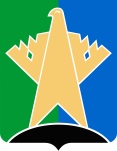                   сургутский муниципальный  район ханты-МАНСИЙСКОГО АВТОНОМНОГООКРУГА – ЮГРЫ ДЕПАРТАМЕНТ УПРАВЛЕНИЯ МУНИЦИПАЛЬНЫМ ИМУЩЕСТВОМ И ЖИЛИЩНОЙ ПОЛИТИКИ АДМИНИСТРАЦИИ СУРГУТСКОГО РАЙОНАул. Энгельса, д. 10, г. Сургут,Тюменская область, Ханты-Мансийскийавтономный округ - Югра, 628412Тел.:                                                                            (3462) 52-65-55     E-mail:                                                                 depim@admsr.ru№  [Номер документа] от  [Дата документа]на исх. № ________________     от ____________________                         Главам сельских поселений Сургутского района          Директор департаментаДОКУМЕНТ ПОДПИСАН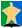 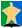 ЭЛЕКТРОННОЙ ПОДПИСЬЮСертификат  [Номер сертификата 1]Владелец [Владелец сертификата 1]Действителен с [ДатаС 1] по [ДатаПо 1]      Ю.Н. Янкова